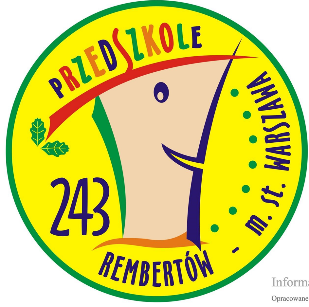 PROGRAM WYCHOWAWCZY PRZEDSZKOLA PUBLICZNEGO NR 243 W WARSZAWIESPIS TREŚCI: Wstęp......................................................................................................................................... 21. Podstawa prawna Programu Wychowawczego……………..…………………………..…. 42. Cele Programu Wychowawczego .…………………………………………………….…... 43. Model absolwenta Przedszkola nr 243 w Warszawie ….………………………………….. 64. Założenia programu, metody i formy realizacji…………………….………….………..…. 85. Zadania wychowawcze w zakresie realizacji założeń programu wychowawczego ………. 10 6. Zasady i formy współpracy z rodzicami ……………………………………………….….. 107. Prawa i obowiązki ........................ …………………………………………….……....…... 128. System motywacyjny ..……………………………………………………………..……...  149. Dziecięcy kodeks zachowań……………………………………………………………..… 1510. Kodeks zachowań osób dorosłych w przedszkolu ………………………………………..1611. Ewaluacja............................................................................................................................. 17WSTĘPWychowanie dziecka rozpoczyna się w rodzinie, a przedszkole je kontynuuje, ukierunkowuje 
i wspomaga. Z istoty wychowania przedszkolnego wynika jego funkcja wychowawcza, która jest integralnie powiązana z funkcją opiekuńczą i edukacyjną. Istotnym elementem odpowiedzialnego wychowania jest pomaganie wychowankowi, by odkrył, zrozumiał i respektował podstawowe wartości, które odnoszą się do poszczególnych sfer ludzkiego życia. Program wychowawczy zakłada podmiotowe traktowanie dzieci, poszanowanie ich godności osobistej, stwarzanie sytuacji wyzwalającej ich aktywność oraz warunków do pełnego rozwoju osobowego każdego z wychowanków, zgodnego z ich wrodzonym potencjałem i możliwościami.Program wychowawczy Przedszkola Publicznego Nr 243 w Warszawie został oparty na wieloletnim doświadczeniu i obserwacji dziecięcych zachowań. Program został opracowany w oparciu o diagnozę sytuacji wychowawczej w przedszkolu oraz wnioski z nadzoru pedagogicznego w przedszkolu w roku szkolnym 2020/2021. Program wychowawczy jest zgodny z podstawą programową wychowania przedszkolnego, która opisuje proces wspomagania rozwoju i edukacji dzieci objętych wychowaniem przedszkolnym. Program wychowawczy stanowi wytyczne dla dyrektora przedszkola, nauczycieli, pracowników niepedagogicznych oraz instytucji wspomagających pracę przedszkola. Realizacja założeń programowych wpłynie na spójność i wielokierunkowość oddziaływań wychowawczych. Pragniemy, aby rezultatem naszej pracy wychowawczej z dziećmi i rodzicami  była dziecięca świadomość swojej wartości i indywidualności jednostki. Pragniemy, aby każde dziecko rozumiało 
i respektowało zasady współżycia i współdziałania z innymi ludźmi. Nie obawiało się wyrażać swoich emocji, ale szanowało także uczucia  innych. Naszym priorytetem jest pomoc w przyswojeniu przez każdego wychowanka/dziecko tolerancji, otwartości i wrażliwości na otaczającą go rzeczywistość.Realizacja założeń programowych wpłynie na spójność i wielokierunkowość oddziaływań wychowawczych.PODSTAWA PRAWNA PROGRAMU WYCHOWAWCZEGO Program wychowania przedszkolnego został opracowany na podstawie następujących dokumentów: Konstytucja Rzeczypospolitej Polskiej z dnia 2 kwietnia 1997 r. uchwalona przez Zgromadzenie Narodowe w dniu 2 kwietnia 1997 r., przyjęta przez Naród w referendum konstytucyjnym w dniu 25 maja 1997 r., podpisana przez Prezydenta Rzeczypospolitej Polskiej w dniu 16 lipca 1997 r. (t.j. Dz.U. z 1997 r. Nr 78 poz. 483 ze zm.),Konwencja o ochronie praw człowieka i podstawowych wolności sporządzona w Rzymie dnia 4 listopada 1950 r., zmieniona następnie Protokołami nr 3, 5 i 8 oraz uzupełniona Protokołem nr 2 (Dz.U. z 1993 r. Nr 61 poz. 284 ze zm.),Konwencja o Prawach Dziecka przyjęta przez Zgromadzenie Ogólne Narodów Zjednoczonych (Dz.U. z 1991 r. Nr 120 poz. 526 ze zm.).        Powszechna Deklaracja Praw Człowieka; Konwencja o Prawach Dziecka; Ustawy i rozporządzenia MEN (zwłaszcza ustawa z 14 grudnia 2016r. Prawo oświatoweRozporządzenia Ministra Edukacji Narodowej z dnia 14 lutego 2017r. w sprawie podstawy programowej wychowania przedszkolnego oraz podstawy programowej kształcenia ogólnego.Rozporządzenie Ministra Edukacji Narodowej z dnia 12 lutego 2019 r. w sprawie doradztwa zawodowego). Ustawa z dnia 26 stycznia 1982 r. Karta nauczyciela Statut Przedszkola nr 243 w Warszawie ; Koncepcja Funkcjonowania i Rozwoju Przedszkola nr243Programy narodowe i krajowe w zakresie profilaktyki i promocji zdrowia itd..CELE PROGRAMU WYCHOWAWCZEGO CELE GŁÓWNE Stwarzanie warunków do pełnego rozwoju osobowego każdego z naszych wychowanków, zgodnego z ich wrodzonym potencjałem i możliwościami w relacjach ze środowiskiem społeczno - kulturowym i przyrodniczym. Kształtowanie wartości rodzinnych, obywatelskich i patriotycznych.Wprowadzanie dzieci w system ogólnoludzkich wartości moralnych. Budowanie zachowań kulturalnych i społecznie akceptowanych. CELE SZCZEGÓŁOWE    Psychologiczny rozwój dziecka:  rozwijanie umiejętności komunikowania się; rozwijanie aparatu oddechowego i narządów artykulacyjnych; rozwijanie myślenia przyczynowo - skutkowego, symbolicznego i twórczego; rozwijanie orientacji przestrzennej;rozwijanie spostrzegania wzrokowego i słuchowego; rozwijanie pamięci, uwagi i myślenia logicznego; kształtowanie zdolności rozróżniania i odtwarzania dźwięków; rozwijanie i wzbogacanie słownictwa; rozwijanie percepcji wzrokowej; rozwijanie słuchu fonematycznego; przygotowanie do czytania; przygotowanie do pisania; rozwijanie czytelnictwa; przygotowanie do nauki języka obcego nowożytnego; rozwijanie umiejętności liczenia, dodawania i odejmowania; rozwijanie umiejętności mierzenia i ważenia; doskonalenie rozumienia pojęcia stałości liczby i równoliczności; rozwijanie umiejętności organizacji czasu i przestrzeni; rozwijanie umiejętności klasyfikowania; kształcenie umiejętności mierzenia objętości płynów; rozwijanie intuicji geometrycznej; zachęcanie do obserwacji przyrody; zainteresowanie działalnością badawczą; kształtowanie postawy proekologicznej; przekazywanie wiedzy przyrodniczej poprzez działanie w różnych porach roku; zachęcanie do uprawy roślin i hodowli zwierząt; zapoznanie z urządzeniami gospodarstwa domowego; zachęcanie do działalności konstrukcyjno-technicznej; zaznajomienie ze środkami transportu;          Biologiczny rozwój dziecka: przestrzeganie zasad higieny ciała i otoczenia; przestrzeganie zasad bezpieczeństwa; budzenie potrzeby racjonalnego odżywiania; kształtowanie pozytywnej postawy wobec zdrowia; zapoznanie z wybranymi cechami ludzkiego ciała; rozwijanie sprawności ruchowej; uświadamianie niebezpieczeństw otaczających dziecko;zapoznanie z rodzajami energii;Kulturalny rozwój dziecka:zachęcanie do obcowania ze sztuką;zachęcanie do twórczości  plastycznej, muzycznej itp.;rozwijanie ekspresji dziecięcej;zainteresowanie dzieci teatrem, filmem; rozwijanie zdolności muzycznych poprzez  udział w wydarzeniach kulturalnych; zainteresowanie dzieci  postępem myśli technicznej; Duchowy rozwój dziecka :    zaspakajanie i budzenie głębszych potrzeb wewnętrznych dzieci;    wpajanie norm i wartości;    rozwijanie wartości moralnych;Socjologiczny rozwój dziecka :    zachęcanie do poznawania samego siebie;    rozpoznawanie i nazywanie  emocji i uczuć;    rozpoznawanie własnych możliwości;    zacieśnianie więzi rodzinnych;    zgodne współdziałanie w grupie;rozwijanie umiejętności  komunikowania się w grupie;uświadamianie niebezpieczeństw;budzenie tożsamości narodowej;zapoznanie z kulturą innych narodów;zapoznanie z  symbolami wspólnot narodowych i etnicznych;zainteresowania  Ziemia jako planetą;ABSOLWENT PRZEDSZKOLA NR 243Dziecko jest:otwarte i tolerancyjne, życzliwie nastawione do świata i ludzi;wyposażone w wiedzę i umiejętności dostosowane do swoich możliwości;odpowiednio przygotowane do obowiązku szkolnego;  samodzielne, radzi sobie w sytuacjach życiowych i próbuje przewidywać skutki swoich zachowań; odpowiedzialny za swoje zachowanie; aktywny, dociekliwy i kreatywny;          Zna : swoje zalety i mocne strony; swoje miejsce w świecie - jestem Polakiem, mieszkam w Polsce, mówię po polsku; symbole narodowe i szanuje je; reguły obowiązujące w społeczności dziecięcej (stara się współdziałać w zabawach i w sytuacjach zadaniowych) oraz w świecie dorosłych;Umie: okazywać pomoc słabszym, młodszym, niepełnosprawnym;komunikować się z rówieśnikami i dorosłymi;akceptować siebie i innych;obcować ze sztuką - teatrem, muzyką, plastyką; dbać o swoje zdrowie i bezpieczeństwo; być odpowiedzialnym za pielęgnowanie i zachowanie naturalnego środowiska; Wie : wie, że wszyscy ludzie mają równe prawa;wie, jakiej jest narodowości;wie, że nie należy chwalić się bogactwem i nie należy dokuczać dzieciom, które wychowują się w trudniejszych warunkach, a także wyszydzać i szykanować innych;wie, że trzeba dbać o swoje zdrowie, orientuje się w zasadach zdrowego żywienia;wie, jak trzeba zachować się w sytuacji zagrożenia i gdzie można otrzymać pomoc, umie o nią poprosić;wie, jak należy się zachować na uroczystościach, np. na koncercie, festynie, przedstawieniu, w teatrze, w kinie;ZAŁOŻENIA PROGRAMU METODY I FORMY REALIZACJI Zajęcia w przedszkolu uwzględniają co do zasady założenia programu wychowawczego. Nauczyciele dostosowują przekazywanie wiedzy, kształtowanie umiejętności i postaw wychowanków do odpowiedniej w tym wieku aktywności dzieci, umożliwiają poznawanie świata w jego jedności i złożoności, wspomagają samodzielność uczenia się, inspirują do wyrażania własnych myśli i przeżyć oraz rozbudzają ciekawość poznawczą i motywację do dalszej edukacji:Do głównych  założeń należą :integracja dzieci, nauczycieli i rodziców we wspólnych zajęciach jako pomoc 
w porozumiewaniu się, lepszym wzajemnym poznaniu; nauczyciel jako organizator i kreator sytuacji edukacyjnych, pozwalających na kształtowanie pozytywnego, optymistycznego spojrzenia dziecka na świat; budowanie u dziecka przez wszystkich pracowników placówki  obrazu samego siebie jako składnika osobowości człowieka; stwarzanie warunków dla rodziców  i dzieci do  spędzania wspólnego czasu w placówce, przeżywanie przez dzieci i rodziców wspólnej radości z przebywania ze sobą i wspólnych działań;Metody  i formy pracy wychowawczej z dzieckiem Metody:Czynne/aktywizujące :metoda samodzielnych doświadczeń;metoda kierowania własną działalnością dziecka; metoda zadań stawianych dziecku;metoda ćwiczeń utrwalających;Oglądowe: osobisty przykład nauczyciela; udostępnianie sztuki/dzieła plastyczne, przestawienia teatralne, ilustrowane artystycznie utwory literackie, koncerty muzyczne; obserwacja i pokaz;Słowne: rozmowy;opowiadania;  zagadki;objaśnienia i instrukcje; sposoby społecznego porozumiewania się;metody żywego słowa;Efektywne i nowatorskie metody pracyMetoda Ruchowej Ekspresji Twórczej R. Labana, Metoda C. Orffa, Metoda Kinezjologii Edukacyjnej Paula Dennisona, Metoda z zakresu edukacji matematycznej E. Gruszczyk–Kolczyńskiej, Pedagogika Zabawy, Drama, Metoda Kniessów, Metoda Dobrego Startu, Metoda Twórczego Myślenia J. Osborne - Burza mózgów, Metoda malowania dziesięcioma palcami, Metoda W. Sherborn.Formy :praca indywidualna;zabawy samorzutne i zorganizowane w sali i na powietrzu;zajęcia  organizowane przez nauczycieli z całą grupą lub w mniejszych zespołach;spacery , wycieczki;konkursy, festiwale, przeglądy, quizy, turnieje ,koncerty;uroczystości  i imprezy  organizowane w przedszkolu lub poza nim;prace użyteczne na rzecz grupy, przedszkola, domu  itd.;zabawy integracyjne, tematyczne, dydaktyczne, konstrukcyjne, ruchowe, relaksacja;muzykoterapia, logo rytmika;formy teatralne; literatura tematyczna dla dzieci; wystawy prac dziecięcych; warsztaty dla rodziców, zajęcia otwarte;  kronika przedszkolna; programy własne; publikacje;ZADANIA WYCHOWAWCZE W ZAKRESIE RALIZACJI ZAŁOŻEŃ PROGRAMU WYCHOWAWCZEGO  W PRZEDSZKOLU NR 243Wszystkie działania przedszkola   dotyczące jego funkcji wychowawczej, opiekuńczej i edukacyjnej  maja zapewnić dzieciom   możliwość zrównoważonego rozwoju jako jednostki ale także członka zespołu i grupy przedszkolnej. Mając to na uwadze  podejmując zadania wychowawcze należy  pamiętać o zadaniach poszczególnych grup /osób które powinny działać wspólnie w celu  zapewnienia  dzieciom odpowiednich warunków do ich osiągniecia.Zadania przedszkola (dyrektor, wicedyrektor, nauczyciele i pracownicy niepedagogiczni):Dbanie o prawidłowe funkcjonowanie przedszkola i poziom pracy wychowawczejKoordynowanie , organizowanie  i nadzorowanie  działań wychowawczychStwarzanie warunków do prawidłowej realizacji praw dzieckaPoznawać dzieci i ich środowisko a także utrzymywać stały kontakt z rodzicami/opiekunami prawnymiBadać i monitorować  oczekiwania rodziców  w zakresie  metod wychowawczychUjednolicić w miarę możliwości  działania wychowawcze przedszkola i domu rodzinnegoOrganizować spotkania/ warsztaty , wspierać i wspomagać rodziców  w działaniach wychowawczych i opiekuńczychStosować system w wzmacniania pozytywnych zachowań dzieciUczyć tolerancji i akceptacji innościRozwiązywać indywidualne problemy poprzez udzielanie dzieciom i rodzicom wszechstronnej pomocyTroszczyć się o bezpieczeństwo i zdrowie dzieci, wdrażać dbałość o higienę osobistą oraz przestrzeganie zasad bezpieczeństwa i higieny pracyWspółdziałać z instytucjami oraz specjalistami w dzieci dotknięte przemocą, celu otoczenia opieka i terapią Reagowanie na przejawy negatywnych  zachowań Zadania rodziców:Dbają  o właściwa formę spędzania czasu wolnego przez dzieciWspółdziałają z nauczycielkami w sprawach  wychowania i kształcenia dzieciZASADY WSPÓLPRACY Z RODZICAMIDobra współpraca rodziców i nauczyciela przedszkola  pozwala dziecku czuć się w przedszkolu bezpiecznie i rozwijać się na miarę swoich możliwości. Powinna dawać możliwość  dostrzeżenia wspólnego celu, jakim jest dobro dziecka. Przedszkole jest pierwszym etapem edukacji małego dziecka, dlatego też współpraca z rodzicami odgrywa tu szczególnie ważną rolę. Wobec rodziców placówka przedszkolna pełni funkcję doradczą i wspierającą działania wychowawcze: pomaga w rozpoznawaniu możliwości rozwojowych dziecka i podjęciu wczesnej interwencji specjalistycznej. Rodzina i przedszkole to dwa szczególnie ważne środowiska wychowawcze dla dziecka  mające decydujący wpływ  na jego rozwój i na proces wychowawczy. 
Ta współpraca to podstawa  pozwala  dziecku  na  postępy w edukacji jak i zachowaniu. 
Ta  skuteczność będzie efektywna  tylko wtedy kiedy działanie rodziców i przedszkole będą ujednolicone.Formy współpracy z rodzicamiZebrania ogólne z rodzicami;Zebrania z Radą Rodziców;Zebrania grupowe;Konsultacje indywidualne;Spotkania okolicznościowe;Organizacja dni otwartych, zajęć otwartych;Organizacja warsztatów dla rodziców;Prowadzenie kącików tematycznych dla rodziców;Uroczystości, festyny, pikniki;Pogadanki, prelekcje;Kontakty telefoniczne, mailowe ,  grupy (Messenger);Propagowanie kontaktów między rodzicami;Plany współpracy z rodzicami;Dostępność dla rodziców do planowania pracy przedszkola (miesięcznego , rocznego);Strona internetowa  informująca rodziców;Włączanie rodziców w  organizację  imprez i uroczystości;Podejmowanie wspólnych inicjatyw na rzecz dzieci i przedszkola;Rada rodziców jako  organ przedszkolaReprezentuje rodziców oraz podejmuje działania  wspierające proces wychowawczy     przedszkola;Współdecyduje o formach pomocy dzieciom; Współuczestniczy w  opracowaniu programu wychowawczego przedszkola;Uczestnictwo i współorganizowanie wycieczek i imprez przedszkolnych i grupowych;Współpraca powinna odbywać się na zasadach:pozytywnej motywacji, gdyż nieodzownym warunkiem skutecznego współdziałania wychowawcy i rodziców jest dobrowolny i chętny w nim udział;partnerstwa, postulująca równorzędne prawa i obowiązki wychowawcy i rodziców, aby żadna ze stron nie czuła się mniej wartościowa od drugiej; wielostronnego przepływu informacji, zakładająca konieczność uruchomienia różnych źródeł porozumiewania między nauczycielem a rodzicami (wielokierunkową wymianę opinii zarówno między nauczycielami a rodzicami, jak i samymi nauczycielami i samymi rodzicami); jedności oddziaływań, przypominająca o konieczności realizowania przez przedszkole i rodzinę zgodnych ze sobą celów wychowania; zasada aktywnej i systematycznej współpracy, uwydatniająca potrzebę czynnego i stałego zaangażowania nauczycieli i rodziców w wykonywanie zadań wypływających ze współpracyPRAWA I OBOWIĄZKIDziecko ma prawo :ma prawo mieć mamę i tatę/ opiekuna ma prawo chodzić do przedszkola/szkołyma prawo do odpoczynku i zabawyma prawo do swojego imienia i swojego krajuma prawo do własnego miejsca w domu - prywatnościma prawo do leczeniama prawo czuć się bezpieczniema prawo do wychowania bez krzyku i przemocyma prawo zadawać pytania i wypowiadać swoje zdaniema także prawo ZNAĆ SWOJE PRAWA Dzieci w Przedszkolu  nr  243 mają  wszystkie prawa wynikające zKonwencji Praw Dziecka w tym do:1. Prawidłowo zorganizowanego procesu opiekuńczo- wychowawczo- dydaktycznego zgodnie z zasadami higieny pracy umysłowej;2. Poszanowania wszystkich potrzeb, życzliwego i podmiotowego traktowania;3. Ochrony przed wszelkimi formami wyrażania przemocy fizycznej bądź psychicznej; 4. Wyrażania swoich uczuć i myśli;5. Umożliwienia zdobywania nauki przez zabawę z uwzględnieniem indywidualnych możliwości; 6. Opieki i ochrony;W naszym przedszkolu wychowanek ma prawo do: 1. Zaspokajania potrzeb rozwojowych, a szczególnie potrzeby bezpieczeństwa i akceptacji; 2. Zdrowego jedzenia;3. Zaspokojenia ciekawości i poznania otaczającej go rzeczywistości; 4. Badania i odkrywania;5. Kontaktu i zabawy z innymi, wyboru towarzyszy zabaw; 6. Rozwijania swoich zainteresowań i własnych możliwości twórczych; 7. Decydowania i dokonywania wyborów wyrażania własnego zdania, sądów i oczekiwań; 8. Poznania, nazywania i wyrażania własnych emocji;9. Zrozumiałego dla siebie systemu wyróżnień, nagród i logicznych konsekwencji; W Przedszkolu Nr 243 dzieci mają także  obowiązki: 1. Przestrzegać zasad i norm współżycia w grupie;2. Nie oddalać się od grupy bez pozwolenia osoby dorosłej; 3. Zgłaszać swoje niedyspozycje zdrowotne;4. Nie przeszkadzać innym w zabawie, gdy sam nie ma na nią ochoty;5. Po skończonej zabawie posprzątać miejsce zabawy;6. Szanować prawo do zabawy wszystkich kolegów;7. Zachowywać zasady bezpieczeństwa podczas zabawy; 8. Nie przeszkadzać odpoczywającym;9. Poprawnie zachowywać się w miejscach publicznych; W Przedszkolu nr 243 swoje prawa mają też rodzice dzieci: 1.  Zapoznania się z programem oraz zadaniami wynikającymi z programu rozwoju przedszkola;2. Uzyskiwania na bieżąco rzetelnej informacji na temat swojego dziecka, jego postępów 
i niepowodzeń; 3. Wyrażania i przekazywania opinii na temat pracy przedszkola organowi prowadzącemu 
i nadzorującemu pracę pedagogiczną poprzez swoje przedstawicielstwo tj. Radę Rodziców; 4. Uzyskiwania fachowej pomocy pedagogicznej otwartej rozmowy z nauczycielem o trudnych sprawach wychowawczych; 5. Czynnego uczestnictwa w życiu przedszkola;6. Wspierania przedszkola w jego działaniach;Rodzice mają  też obowiązki :1. Przestrzeganie Statutu Przedszkola;2. Wyposażenie dziecka w niezbędną odzież, przedmioty i przybory;3. Respektowanie uchwał Rady Pedagogicznej i Rady Rodziców podjętych w ramach ich kompetencji; 4. Przyprowadzanie i odbieranie dziecka z przedszkola osobiście lub przez upoważnione osoby zapewniające dziecku pełne bezpieczeństwo;5. Przestrzeganie godzin pracy przedszkola;6. Informowanie o przyczynach nieobecności dziecka w przedszkolu, niezwłoczne zawiadamianie 
o zatruciach pokarmowych i chorobach zakaźnych;7. Przestrzeganie zasad higieny i bhp na terenie przedszkola;8. Wykazywanie zainteresowania postępami dziecka w procesie dydaktyczno - wychowawczym, uczestniczenie w zebraniach rodziców, utrzymywanie stałego kontaktu z nauczycielem w celu uzyskania aktualnych informacji o dziecku;8 . SYSTEM MOTYWACYJNY W PRZEDSZKOLU NR 243 Dydaktyczna zabawa w przedszkolu stanowi inicjację dla systemowej edukacji. 
To właśnie tam, niczym nieograniczona zabawa staje się zabawą ukierunkowaną, coraz mocniej nacechowaną dydaktycznie. To w przedszkolu dziecko tworzy matrycę rówieśniczych relacji społecznych, ma szansę porównania się z innymi dziećmi z grupy, a także uświadomienia sobie swoich mocnych i słabych stron. Dla osób dorosłych pozostających z dzieckiem w relacji pedagogicznej, wartość tego etapu to szansa, ale i zagrożenie. Każdy z nas potrafi ocenić rolę pierwszego wrażenia. Tym razem nie chodzi jedynie o uświadomione opinie dzieci na temat przedszkola, ale także o wszystkie elementy, które pozostają niedostępne ich świadomości. Poczucie własnej wartości, pewność siebie, poczucie bezpieczeństwa, odwaga w wyrażaniu poglądów, satysfakcja, ciekawość poznawcza dzieci, chęć samorozwoju – na te wszystkie aspekty przedszkole ma znaczący wpływ. Równocześnie wszystkie te aspekty łączą się w całość tworząc system motywacji dziecka. Dzieci potrzebują precyzyjnego określenia, co jest dozwolone, a czego nie wolno. Opracowując „Kodeks postępowania” musimy zarówno wspierać i motywować je do przestrzegania obowiązujących norm i zasad, jak również konsekwentnie egzekwować go.Sposoby motywowania dzieci w przedszkoluKażde dziecko jest inne i do każdego trzeba podejść w różny sposób. Istnieje jednak kilka sposobów na motywację, które podziałają na większość maluchów.Traktowanie dziecka jako partnera do rozmowySystem nagród i karChwalenie dzieckaPołączenie nauki z zabawąCzynniki wpływające na motywacje dzieciCzynników, które wpływają na motywacje dzieci w przedszkolu, jest bardzo wiele. Należy jak najbardziej zminimalizować te negatywne i zastąpić je pozytywnymi. Motywacja dziecka może zależeć np. od atmosfery w grupie, podejścia nauczycieli, pochwał, nagród, poczucia bezpieczeństwa, zaciekawienia dziecka i wielu innych. Jeśli zadbasz o to, aby wszystkie czynniki sprzyjały silnej motywacji dziecka, to będzie ono chętniej chłonęło wiedzę i powielało pozytywne zachowania. System motywacyjny możesz wzmocnić za pomocą nagród. Mogą to być pochwały bezpośrednie, przed innymi dziećmi i rodzicami, a także obdarzenie dziecka zaufaniem i przydzielanie mu specjalnych obowiązków.Skutecznym środkiem wychowania są nagrody i pochwały. Mają one wartość zachęcającą do pracy dla każdego człowieka, a tym bardziej dla dziecka. FORMY NAGRADZANIA : Pochwała indywidualna; Pochwała wobec grupy;Pochwała przed rodzicami;Dostęp do atrakcyjnej zabawki;Drobne nagrody rzeczowe, np. emblematy uznania, znaczki; NAGRADZAMY ZA : Stosowanie ustalonych zasad i umów;Wysiłek włożony w wykonaną pracę; Wywiązanie się z podjętych obowiązków; Bezinteresowną pomoc innym; Aktywny udział w pracach na rzecz grupy i przedszkola. 	Po ustaleniu norm postępowania należy również ustalić konsekwencje za brak podporządkowania się im. FORMY KONSEKWENCJI DOTYCZĄCE ZŁEGO ZACHOWANIA DZIECKA: Upomnienie słowne indywidualne; Upomnienie słowne wobec grupy; Poinformowanie rodziców o przewinieniu;Odsunięcie od zabawy; Zastosowanie aktywności mającej na celu rozładowanie negatywnych emocji;Rozmowa z dyrektorem;9. DZIECIĘCY KODEKS ZACHOWAŃW naszym przedszkolu każdy przedszkolak zobowiązany jest do przestrzegania ustalonych wspólnie z nauczycielem norm i zasad postępowania w grupie. Co roku dzieci zapoznawane są 
z owymi normami i zasadami. Na ich podstawie, na początku roku szkolnego tworzony jest wspólny dla całej grupy kodeks przedszkolaka. Dzieci podpisują się pod zasadami zawartymi w kodeksie poprzez odciskanie swoich dłoni. To znak ich aprobaty i wyraz gotowości do przestrzegania zasad i norm w nim zawartych. Staramy się:  Używać magicznych słów: „proszę”, „przepraszam”, „dziękuję”, „dzień dobry”, 
„do widzenia”;Szanować kolegów; Być kochanym i umieć kochać; Być uprzejmym i uczciwym; Bawić się zgodnie; Szanować własność innych; Słuchać poleceń dorosłych; Dbać i książki i zabawki; Dbać o czystość i porządek podczas zabawy i pracy; Szanować pracę innych;  okazywać to , co myślimy i czujemy; Dbać o czystość i schludność swojego wyglądu; Bawić się bezpiecznie; Spożywać wszystkie posiłki w przedszkolu;Nie możemy:Bić, popychać, wyrządzać krzywdę innym; Przezywać innych; Wyśmiewać się z innych; Przeszkadzać innym w zabawie i pracy; Niszczyć pracy innych; Zabierać cudzej własności bez pytania; Oszukiwać, kłamać; Krzyczeć, hałasować; Biegać po sali;Niszczyć zabawek i innych przedmiotów w przedszkolu; Używać brzydkich słów; Robić przykrości innym; KODEKS ZACHOWAN OSÓB DOROSŁYCH:Będziemy :Konsekwentni;Robić to, co mówimy;Mówić o tym, co robimy; Świadomi, czego uczymy;Żywym przykładem właściwego zachowania;Dobrymi obserwatorami dzieci;Dobrze poznawać siebie i swoje możliwości;Położymy nacisk na pogłębienie swoich wiadomości i możliwości;Tworzyć atmosferę wzajemnego zaufania i szacunku;Cierpliwi – pamiętać, że pośpiech szkodzi w pracy z dzieckiem;EWALUACJA W ewaluacji uwzględnia się opinie wychowanków, rodziców, nauczycieli, pracowników przedszkola, przedstawicieli organów prowadzących oraz sugestie nadzoru pedagogicznego .Sposoby ewaluacji:Analiza dokumentów – dziennik, plany miesięczne grup; Arkusze obserwacji ;Ankiety – kierowane do rodziców, nauczycieli; Ocena realizacji „Programu Wychowawczego” na końcowej Radzie Pedagogicznej;KRYTERIA SUKCESU:DZIECKO: Poznaje/zna swoje prawa i obowiązki;Czuje się bezpiecznie;Rozwija się twórczo i jest samodzielne;Ma możliwość indywidualnego rozwoju i osiąga sukces;Uczy się dostrzegać swoje mocne strony; Buduje pozytywny obraz samego siebie; Jest świadome swojej przynależności narodowej;Uczy się dostrzegać potrzeby innych ludzi;Osiąga gotowość szkolną;RODZICE:Uzyskują pomoc pedagogiczną;Otrzymują informację o postępach i niepowodzeniach dziecka;Mówić otwarcie o swoich spostrzeżeniach na temat pracy przedszkola; Rozmawiają bezpośrednio z nauczycielem o trudnych sprawach wychowawczych; Mogą czynnie uczestniczyć w życiu przedszkola;Współpracują z nauczycielami, oferują pomoc; Są partnerami w tworzeniu klimatu działalności kształcąco wychowawczej i zarządzania placówką;NAUCZYCIELE: Aktywnie realizują zadania przedszkola określone w dokumentach wewnętrznych placówki;Współpracują z rodzicami i środowiskiem lokalnym; Doskonalą swoją wiedzę i uzyskują nowe doświadczenia;Wykorzystują twórcze i aktywne metody, promując nowatorski styl pracy; Uzyskują wyższe stopnie awansu zawodowego;Pozyskują rodziców do efektywnych działań na rzecz przedszkola oraz poszukują sympatyków i partnerów przedszkola;Monitorują efektywność własnej pracy;Dzielą się wiedzą i doświadczeniem z innymi nauczycielami;Prowadzą obserwację pedagogiczną i diagnozują rozwój dziecka;Dobierają metody wychowawcze i dydaktyczne, które wspomagają indywidualny rozwój dziecka;Przedszkolny program wychowawczy :Jest akceptowany przez rodziców;Zawiera ustalone priorytety wychowawcze;Wspiera i wyposaża dzieci w przyjęte wartości, zasady, normy;Sprzyja rozwijaniu samodzielności i samorealizacji dzieci oraz pracowników przedszkola;Jest otwarty, podlega monitorowaniu;Jest spójny z programem wychowania przedszkolnego;Program wychowawczy został uchwalony przez Radę Rodziców w porozumieniu z Radą Pedagogiczną Przedszkola Nr 243 w Warszawie.